ΕΡΓΑΣΙΑ ΓΙΑ ΤΗΝ ΕΘΝΙΚΗ ΕΠΕΤΕΙΟ ΤΗΣ 1ΗΣ ΑΠΡΙΛΙΟΥ 1955Αφού παρακολουθήσετε την παρουσίαση για την Εθνική Επέτειο της 1ης Απριλίου 1955, η οποία έχει αναρτηθεί στην ιστοσελίδα του σχολείου στα επίκαιρα,  να κάνετε την πιο κάτω εργασία.Μπορείτε να αντλήσετε πληροφορίες και από άλλες πηγές.ΕΡΓΑΣΙΑΜε αφορμή την Εθνική Επέτειο της 1ης Απριλίου 1955 να γράψετε ένα  άρθρο -  αφιέρωμα   στον Απελευθερωτικό Αγώνα της ΕΟΚΑ 1955-59, το οποίο πρόκειται να  δημοσιευτεί στην εφημερίδα του σχολείου σας.Το κείμενο να έχει έκταση 250-300 λέξεις.Το κείμενο να περιλαμβάνει εικόνα η οποία να συνοδεύεται με σχετική λεζάντα. (Μπορείτε να ζωγραφίσετε εσείς μια εικόνα)Το κείμενό να οργανωθεί προσεκτικά σε παραγράφους.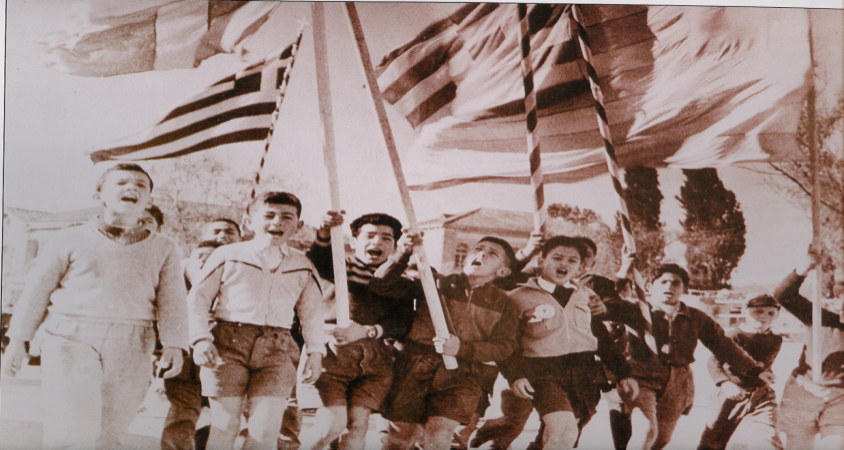 